               26 апреля 2023   года                                           п.Кировский                                                                   № 46/4«О включении мероприятий по обеспечению пожарной безопасности в планы, схемы и программы развития территории  Кировского сельского муниципального образования Республики Калмыкия» В соответствии с Федеральным законом от 21 декабря 1994 года № 69-ФЗ «О пожарной безопасности», Федеральным законом от 06 октября 2003 года № 131-ФЗ «Об общих принципах организации местного самоуправления в Российской Федерации», в целях усиления противопожарной защиты объектов и населенных пунктов, расположенных на территории сельского поселения, руководствуясь Уставом  Кировского  сельского муниципального образования Республики КалмыкияПОСТАНОВЛЯЮ:1. Утвердить план мероприятий на обеспечение первичных мер пожарной    безопасности в границах Кировского сельского муниципального образования  п.Годжур  (Приложение № 1).2. Настоящее постановление вступает в силу после его подписания.3. Настоящее постановление опубликовать на официальном сайте администрации Кировского сельского муниципального образования.4. Контроль над исполнением настоящего постановления оставляю за собой.ГлаваКировского сельскогомуниципального образованияРеспублики Калмыкия (ахлачи)                                            Ю.Н. БамбуневаПриложение №1 
к постановлению администрации 
Кировского СМО РК
от 26.04.2023 г. № 47План мероприятий 
на обеспечение первичных мер пожарной безопасности 
в границах Кировского сельского муниципального образования Республики Калмыкия    Кировск селаНаМУНИЦИПАЛЬН БУРДЭЦИНАДМИНИСТРАЦИНHАРДАЧИН ЗААВР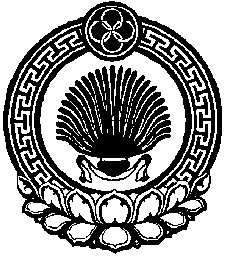 Постановление ГЛАВЫ АДМИНИСТРАЦИИ КИРОВСКОГО сельскОГО МУНИЦИПАЛЬНОГО ОБРАЗОВАНИЯ№ п/пМероприятияСрок выполненияОтметка о выполненииОрганизовать инструктаж по правилам пожарной безопасности со всеми работниками администрации с регистрацией в журнале инструктажейВесь периодПривести в готовность системы противопожарного водоснабжения в населенных пунктах, обновить таблички и указателиМай - июньПроводить обучение неработающего населения по пожарной безопасности, а также противопожарный инструктаж, беседы и лекции по правилам пожарной безопасностиСогласно планаПроверять исправность электрощитов  сетей уличного освещения и системы электроснабжения ПостоянноОсуществлять контроль соблюдения правил пожарной безопасности при проведении массовых мероприятий: детских утренников, вечеров отдыха, дискотек и др.ПостоянноПровести собрания жителей с целью проведения противопожарной пропаганды населения2 раза в год по домам и населенным пунктамПровести рейды в частном секторе по соблюдению правил пожарной безопасностиВ течение годаПроверить и привести в готовность имеющееся в наличии пожарное оборудование и инвентарьМай, июнь 